    Colegio República Argentina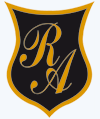 O’Carrol  # 850-   Fono 72- 2230332                    Rancagua     MATEMÁTICA 4° BÁSICO SEMANA 7  DEL DEL 11 AL 15 DE MAYO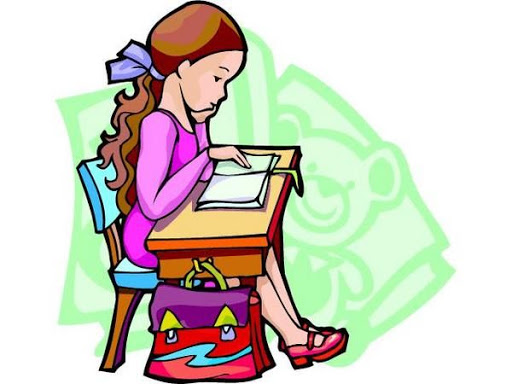 Introducción:¡Hola niñas! Esta semana nos gustaría seguir ayudándote  a comprender  la división y cómo podemos resolver problemas asociados a ella. Será muy útil para ustedes reconocer y aplicar algunos pasos en su resolución. OA:Resolver problemas de agrupamiento en base a una medida y de reparto equitativo, a través del uso de 4 pasos distintos para organizar tu información, manteniendo una actitud positiva frente al trabajo.Contenidos: La división como repartición y agrupamiento de una medidaEstrategia de 4 pasos para determinar soluciones.